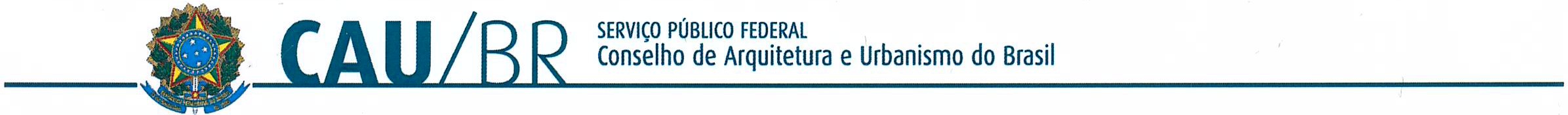 PORTARIA PRES Nº 234, DE 19 DE OUTUBRO DE 2018Altera a Portaria PRES nº 226, de 10 de julho de 2018, que define as substituições do Gerente Geral, do Secretário Geral da Mesa, do Chefe de Gabinete, dos Gerentes, dos Assessores-Chefes e dos Coordenadores que especifica e dá outras providências.O Presidente do Conselho de Arquitetura e Urbanismo do Brasil (CAU/BR), no uso das atribuições que lhe conferem o art. 29, inciso Ili da Lei nº 12.378, de 31 de dezembro de 2010, e o art. 159, inciso LIII do Regimento Interno aprovado pela Deliberação Plenária DPOBR nº 0065-05/2017, de 28 de abril de 2017, e instituído pela Resolução CAU/BR nº 139, de 28 de abril de 2017;RESOLVE:Art. 1º A Portaria PRES nº 226, de 10 de julho de 2018, passa a vigorar com as seguintes alterações:"Art. 1º ..........................................................................................................................Ili - substituirá o Chefe de Gabinete da Presidência  Raquelson  dos Santos Uns, a Assessora-Chefe da Assessoria de Relações Institucionais e Parlamentares Luciana Rubino;IV - substituirá o Gerente Administrativo RODRIGO DE CASTRO JÚNIOR, o Analista Técnico RICARDO DE FREITAS FRATESCHI JÚNIOR;JJArt. 2º Esta Portaria entra em vigor na data de sua publicação no sítio eletrônico do CAU/BR na Rede Mundial de Computadores (Internet), no endereço  www.caubr.gov.br, com efeitos a partir de 19 de outubro de 2018.Brasília, 19 de outubro de 2018.Presidente  do CAU/BRSetor Comer cial sul (ses), Quadra 2, Bloco e - Ed. serra Dourada, salas 401 a 409 ICEP: 70.300-902 Brasília/DF I Tele fone: (61) 3204-9500www.caubr.gov.br